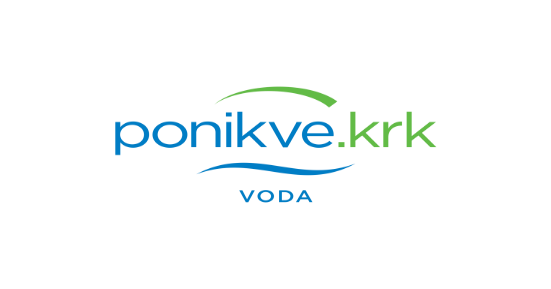 PLAN GRADNJEKOMUNALNIH VODNIH GRAĐEVINAza 2022.Krk, prosinac 2021.O b r a z l o ž e n j eplana gradnje komunalnih vodnih građevinau 2022. godiniZakonom o vodnim uslugama (NN66/2019) utvrđuje institucionalni okvir za pružanje vodnih usluga. Zakon u Članku 23. propisuje donošenje Poslovnog plana, a dio poslovnog plana je Plan gradnje komunalnih vodnih građevina.Stoga se predlaže donošenje Plana gradnje komunalnih vodnih građevina u 2022. godini, (u daljnjem tekstu: Plan) sa sadržajem izloženim u nastavku obrazloženja.Planom se utvrđuju komunalne vodne građevine koje se planiraju graditi na vodoopskrbnom i kanalizacijskom području javnog isporučitelja vodnih usluga Ponikve voda, Vršanska 14 Krk (u daljnjem tekstu: Isporučitelj), procijenjeni iznosi ulaganja te izvori sredstava za financiranje gradnje.Komunalne vodne građevine čija je gradnja od zajedničkog interesa šest suvlasnika IsporučiteljaProjekt prikupljanja, odvodnje i pročišćavanja otpadnih voda na području otoka KrkaOvaj projekt je jedan od najvećih i najznačajnijih projekata koji se izvode na području otoka Krka. Financiranje se odvija uz bespovratna sredstva iz EU strukturnih fondova i Kohezijskog fonda EU kroz Operativni program Konkurentnost i kohezija 2014-2020.Republika Hrvatska kao zemlja članica Europske Unije ima pristup sredstvima Strukturnih i Kohezijskih fondova u sklopu financijske perspektive Unije za proračunsko razdoblje 2014 – 2020.          Za sufinanciranje iz EU fonda društvo je u 2017. godini prijavilo "Projekt prikupljanja, odvodnje i pročišćavanaja otpadnih voda na području otoka Krka" koji je odobren Odlukom Ministarstva zaštite okoliša i energetike 11. svibnja 2017. godine i njenom dopunom od 06. lipnja 2017. godine. Društvo je 26. srpnja 2017. godine potpisalo:- Ugovor o dodjeli bespovratnih sredstava EU projekta s Ministarstvom zaštite okoliša i energetike kao posredničkog tijela 1 i Hrvatskim vodama kao posredničkog tijela 2.Ukupna vrijednost projekta procijenjena je na ukupan iznos od  648.312.359,00 kn. Prihvatljivi procijenjeni troškovi iznose 510.913.257,00 kn, a neprihvatljivi trošak su ulaganja do 2014. godine i porez na dodanu vrijednost. Udjeli u sufinanciranju prihvaćenih planiranih troškova su sljedeći:bespovratna sredstva EU   	369.138.660 kn (72,25075%) domaća komponenta 	     	141.774.597 kn (27,74925%)	Dodatkom 2 Ugovoru o dodjeli bespovratnih sredstava sklopljenom 28. prosinca 2020. godine razdoblje provedbe projekta produženo je do 31. prosinca 2023. godine.- Ugovor o sufinanciranju EU projekta s Ministarstva zaštite okoliša i energetike kao posredničkog tijela 1 (PT1), Hrvatskim vodama kao posredničkog tijela 2 (PT2) te 6 jedinica lokalne samouprave (sve jedinice otoka Krka osim Vrbnika koji ne sudjeluje u EU projektu) u kojem se navode i udjeli u sufinanciranju prihvaćenih troškova domaće komponente (bez sredstava EU):Ministarstvo zaštite okoliša i energetike 	47.258.199 kn (33,33%) Hrvatske vode				 	47.258.199 kn (33,33%)lokalna komponenta (otok Krk)		 	47.258.199 kn (33,33%)Ponikve voda d.o.o.			         4.853.417 kn (3,42%)Grad Krk				         9.634.367 kn (6,80%)Općina Baška				         5.457.495 kn (3,85%)Općina Dobrinj				         7.450.520 kn (5,25%)Općina Malinska-Dubašnica		         8.103.554 kn (5,72%)Općina Omišalj				         7.552.292 kn (5,33%)Općina Punat				         4.206.554 kn (2,97%)- Ugovor o partnerstvu na EU projektu s jedinicama lokalne samouprave u kojem je navedena i obveza vraćanja kredita koji je Ponikve voda potpisala s Hrvatskom bankom za obnovu i razvoj (maksimalno 45 mil kuna, fiksna godišnja kamatna stopa od 2,5%, rok otplate 10 godina), a kojeg će u cijelosti vraćati jedinice lokalne samouprave s obzirom da se radi o sredstvima koja pokrivaju dio lokalne komponente jedinica lokalne samoprave.EU projekt se odnosi na sljedeće aglomeracije: Omišalj, Malinska-Njivice, Krk, Punat-Kornić, Baška i Klimno-Šilo. Uključuje izgradnju fekalne kanalizacije i pratećih objekata, rekonstrukciju vodovodne mreže, rehabilitaciju kanalizacijskih kolektora te nadogradnju četiri uređaja za pročišćavanje otpadnih voda i izgradnju dva nova uređaja za pročišćavanje. Ukupni kapacitet uređaja je 85.000 ES [ekvivalent-stanovnika], a funkcionirat će sa drugim (biološkim) stupnjem pročišćavanja. Uređaji će se graditi na slijedećim lokacijama: Omišalj (7.000 ES), Malinska-Ćuf koji će prikupljati otpadne vode naselja Njivica i naselja Općine Malinska-Dubašnica (25.000 ES), Krk (19.000 ES), Punat koji će prikupljati otpadne vode Punta i Kornića (12.500 ES), Baška (14.000 ES) i Klimno-Šilo koji će prikupljati otpadne vode priobalja Dobrinjštine (7.500 ES). Izgradit će se ukupno 87 km kanalizacije uz 23 crpnih stanica, te rekonstruirati 39 km vodovodne mreže. Rehabilitirat će se 10.218 m kolektora uz 1.283 revizionih okana. Nakon završetka EU projekta očekuje se 7.200 novih korisnika javne kanalizacijske mreže.*Ponikve voda je odustala od zahtjeva za retroaktivnim potraživanjem sredstava za sufinanciranje radova na izgradnji obalnog kolektora Čižići-Soline-Klimno (5.691.871,72 kn) koji je bio naveden u Prijemnom obrascu EU projekta zbog problema dvostrukog financiranja jer su u sufinanciranju radova ranije korištena sredstva Hrvatskih voda odnosno sredstva EIB-a i CEB-a.U 2022. godini planira se novelacija studije izvodljivosti u vrijednosti od 200.000 kn uz sufinanicranje Hrvatskih voda od 85%, dok će ostatak od 30.000 kn osigurati Ponikve voda iz vlastitih sredstava.Dogradnja akumulacije Ponikve – izgradnja II. faze podsustava Podsustav Ponikve obuhvaća istoimenu akumulaciju s pripadajućom infrastrukturom  za zahvat, obradu vode i distribuciju.Akumulacija Ponikve (I. faza) je nastala 1986. godine izgradnjom brane na prostoru nekadašnjeg plitkog povremenog jezera u istoimenoj uvali (ponikvi) na otoku Krku. Ovom branom je odvojena ponorna zona od manje propusnoga dijela uvale. Formirana je akumulacija od 2.000.000 m3, s površinom od 0,75 km2. Akumulacija se puni iz slivnog područja čija se veličina procjenjuje na oko 34,5 km2. prosječna višegodišnja izmjerena oborina u ovom slivu je 1.240 mm.Voda se crpi iz podzemnog zahvata Vela Fontana koji je smješten u neposrednoj blizini akumulacije, a izgrađen je prije formiranja akumulacije. Današnje maksimalno crpljenje iznosi 180 l/s, a ljetnom razdoblju padne na 120 l/s. Ukupna godišnja potrošnja vode (crpljene količine) na otoku Krku iznosi 3.300.000 m3 vode iz svih raspoloživih izvora i dovoda vode sa kopna.U II. fazi razvoja podsustava Ponikve planira se nadvišenje postojeće nasute brane čime će se volumen akumulacije povećati na 7.000.000 m3 vode, a njezina površina će se povećati na 1,09 km2. Na taj način će se osigurati znatno veće količine pitke vode, te će se povećati dubina akumulacije za oko 5 m, što će poboljšati kvalitetu vode. Time će se osigurati dovoljne količine pitke vode za dugoročnu vodoopskrbu otoka Krka i poboljšati će se kvaliteta vode u akumulaciji Ponikve.Ukupna vrijednost projektne dokumentacije “Vodoopskrbni sustav Krka-podsustav Ponikve II faza, izrada glavnog projekta s provođenjem istraživačkih radova za faze 2, 3 i 4” iznosi 5.079.150 kn. Do kraja 2021. godine situirano je 4.906.550 kn. Hrvatske vode su sudjelovale u sufinanciranju s 80%, a ostatak je osigurala Ponikve voda iz vlastitih sredstava. U 2022. godini planira se dovršetak projektne dokumentacije u vrijednosti od 172.600 kn te sufinanciranje Hrvatskih voda od 80% dok će ostatak od 34.520 kn osigurati Ponikve voda iz vlastitih sredstava.U 2022. godini planira se i:- izrada Studije izvodljivosti Vodoopskrbnog sustava Krk – podsustava Ponikve u vrijednosti od oko 500.000,00 kn. Prema Hrvatskim vodama uputiti će se zahtjev za sufinanciranje 80% planiranih troškova izrade Studije.- rješavanje imovinsko-pravnih odnosa u investiciji Vodoopskrbni sustav Krka-podsustav Ponikve II faza procijenjene vrijednosti od 700.000 knKomunalne vodne građevine čija se gradnja planira na području svake pojedine JLSRazvojni zahvati svake pojedine JLS uvršteni su u Plan gradnje komunalnih vodnih građevina sukladno raspoloživim sredstvima naknade za razvoj i ostalim raspoloživim izvorima financiranja, a obuhvaćeni su člancima 4.-11. Plana gradnje komunalnih vodnih građevina.Temeljem prethodno navedenog, Skupština PONIKVE VODA d.o.o. donijela je slijedeću odluku:O D L U K Ao usvajanju Plana gradnje komunalnih vodnih građevina u 2022. godini.Na temelju članka 23. stavka 1 i 2. Zakona o vodnim uslugama ("Narodne novine" broj 66/19) Skupština PONIKVE VODA d.o.o. na 54. sjednici održanoj 21. prosinca 2022. godine, donijela je P L A Ngradnje komunalnih vodnih građevina u 2022. godiniČlanak 1.Ovim se Planom gradnje komunalnih vodnih građevina u 2022. godini (u daljnjem tekstu: Plan) utvrđuju komunalne vodne građevine koje se planiraju graditi na vodoopskrbnom području javnog isporučitelja vodne usluge Komunalnog društva PONIKVE VODA društvo sa ograničenom odgovornošću, Krk Vršanska 14 (u daljnjem tekstu: Isporučitelj), procijenjeni iznosi ulaganja te izvori sredstava za financiranje gradnje.Članak 2.Pod komunalnim vodnim građevinama iz članka 1. ovoga Plana podrazumijevaju se građevine za javnu vodoopskrbu i građevine za javnu odvodnju.Članak 3.Komunalne vodne građevine čija je gradnja od zajedničkog interesa šest suvlasnika Isporučitelja utvrđuju se kako slijedi:Članak 4.Komunalne vodne građevine čija se gradnja planira na području Općine Omišalj utvrđuju se kako slijedi:Članak 5.Komunalne vodne građevine čija se gradnja planira na području Općine Malinska - Dubašnica utvrđuju se kako slijedi:Članak 6.Komunalne vodne građevine čija se gradnja planira na području Grada Krka utvrđuju se kako slijedi:Članak 7.Komunalne vodne građevine čija se gradnja planira na području Općine Punat utvrđuju se kako slijedi:Članak 8.Komunalne vodne građevine čija se gradnja planira na području Općine Baška utvrđuju se kako slijedi:Članak 9.Komunalne vodne građevine čija se gradnja planira na području Općine Vrbnik utvrđuju se kako slijedi:Članak 10.Komunalne vodne građevine čija se gradnja planira na području Općine Dobrinj utvrđuju se kako slijedi:Članak 11.Nakon rekonstrukcija vodovoda/odvodnje na području otoka Krka, u 2022. godini planira se i asfaltiranje ulica u vrijednosti od 500.000 kn. Izvor financiranja su vlastita sredstva Ponikve voda.Članak 12.Ovaj Plan gradnje komunalnih vodnih građevina u 2022. godini stupa na snagu danom donošenja na Skupštini Društva, a primjenjuje se od 01.01.2022. godine.PREDSJEDNIK SKUPŠTINE DRUŠTVADragan ZahijaProcijenjeni troškoviprocjenaprocjena                                + 10% nepredviđenih troškovaugovorenorealizirano do kraja studenog 2021.upravljanje projektom10.524.48011.576.9283.674.1913.674.191 vidljivost projekta400.000440.000299.301140.807 stručni nadzor14.802.29216.282.5216.388.0003.317.157linijske građevine215.600.516237.160.568250.578.026243.530.200 Kanalizacijski sustav Omišalj i Njivice42.703.774Kanaliz. sustav Porat, Vantačići, Sv. Vid50.782.667Kanalizacijski sustav Krk i Kornić47.523.440Kanalizacijski sustav Punat15.515.983Kanalizacijski sustav Baška14.927.782Kanalizacijski sustav priobalje Dobrinja44.146.870UPOV-i186.874.200205.561.620183.645.0024.764.375 UPOV Omišalj i 32% UPOV-a Malinska-Ćuf29.232.03268% UPOV-a Malinska-Ćuf25.715.968UPOV Krk i 14% UPOV-a Punat39.912.98486% UPOV-a Punat23.405.416UPOV Baška35.340.000UPOV Klimno-Šilo-Čižići-Soline19.592.800obrada mulja13.300.000transfer CS na novi NUS sustav375.000oprema + GIS27.305.91030.036.50115.334.08014.247.115 grupa 1: specijalna vozila6.764.0006.764.000grupa 2: spec. vozilo s CCTV kamerom1.269.4001.269.400grupa 3: kontejneri189.050189.050grupa 4: kamion s prikolicom923.775923.775grupa 5: vodomjeri911.890911.890grupa 6: individualne crpne stanice4.189.0004.189.000grupa 7: GIS1.087.565druge podobne mjere* 8.959.1999.855.1192.600.0002.427.872UKUPNO464.466.597510.913.257462.518.600272.101.717Procijenjeni troškoviPlan za 2022.Izvor financiranjaIzvor financiranjaIzvor financiranjaIzvor financiranjaProcijenjeni troškoviPlan za 2022.Ranije isplaćeni predujamEU, HV, ministarstvo,Lokalna komponensta (Ponikve + JLS/ kredit HBOR)Financijska korekcija (Ponikve + NZR/JLS)vidljivost projekta80.000072.6007.4000stručni nadzor1.100.000110.000848.51586.48555.000linijske građevine10.000.00008.167.523832.4781.000.000UPOV-i100.000.00018.364.50074.084.4207.551.0800GIS1.087.5650986.968100.5970UKUPNO112.267.56518.474.50084.160.0268.578.0401.055.000OPĆINA OMIŠALJUkupno 2022.JLSPonikveNaknada za razvojHrvatske vode1.Rekonstrukcija magistralnog vodovoda i postojećeg mjesnog vodovoda Beli Kamik – D 1021.000.000200.000800.0002.Rekonstrukcija vodovoda i kanalizacije u ulici Večja u Omišlju150.000150.0003.Rekonstrukcija vodovoda u ulici Stran i Delfin u Omišlju90.00090.0004.Rekonstrukcija vodovoda u ulici Pušća u Omišlju400.000400.0005.Sanacija ulice Klančina u Omišlju300.000dr. izvor 300.000UKUPNO:1.940.000-840.000-1.100.000OPĆINA MALINSKA-DUBAŠNICAUkupno 2022.JLSPonikveNaknada za razvojHrvatske vode1. Spoj kolektora u Jesenskoj ulici 150.000150.0002. Izgradnja fekalnog kolektora ulice Vlade Bagata350.000350.0003.Rekonstrukcija vodovoda u selima Dubašnice - ŽUC250.000250.0004. Izgradnja vodovoda i kanalizacije u ulici Pavus III100.000100.0005. Izgradnja fekalne kanalizacije u ulici Odvojak Stipkino100.000100.0006.Rekonstrukcija vodovoda Sv. Ivan200.000200.0007. Spojni vodovod do naselja Strilčić s HS Strilčići2.000.000400.0001.600.000UKUPNO:3.150.000400.000450.000700.0001.600.000GRAD KRKUkupno 2022.JLSPonikveNaknada za razvojHrvatske vode1.Rekonstrukcija vodovoda u ulici K.Tomislava u Krku500.000350.000150.0002.rekonstrukcija VS Lizer 500.000500.0003.Izgradnja fekalnog kolektora u odvojku Bašćanske ulice 200.000200.0004.Izgradnja vodovoda od Creske ulice sa spojem do ulice Mali kartec 200.000200.0005.Izgradnja vodovoda predio Kimpi2.500.000500.0002.000.0006.Izgradnja vodovoda u Linardićima50.00050.000UKUPNO:3.950.000-850.0001.100.0002.000.000OPĆINA PUNATUkupno 2022.JLSPonikveNaknada za razvojHrvatske vode1.Izgradnja kanalizacijskog kolektora s CS Buka 1.000.000200.000800.0002.Izgradnja vodovoda u dijelu ulice Obala270.000270.0003.Rekonstrukcija vodovoda od VS Punat prema Staroj Baški (uk.1 mil u 2 godine)500.000500.0004.Rehabilitacija kanalizacijskih kolektora455.00091.000364.0005.Izgradnja vodovoda i kanalizacije u KPP1875.00075.000UKUPNO:2.300.000-591.000545.0001.164.000OPĆINA BAŠKAUkupno 2022.JLSPonikveNaknada za razvojHrvatske vode1. Rekonstrukcija sanitarne kanalizacije u ulici Stari Dvori 2.000.000400.0001.600.0002. Rekonstrukcija vodovoda i kanalizacije u ulici Gorinka 250.000250.0003.Rehabilitacija kanalizacijskih kolektora u Općini Baška510.000102.000408.0004.Rekonstrukcija podmorskog ispusta u Baški850.000850.0005.Vodovodni ogranak Batomalj – Svetište Majke Božje i HS Batomalj1.300.000260.0001.040.0006.Izgradnja kanalizacije naselja Draga Bašćanska – dio preko mosta s CS270.00054.000216.0007.Izgradnja vodovodne i kanalizacijske mreže - spoj benzinske stanice u Baški310.000310.000UKUPNO:5.490.000-1.202.0001.024.0003.264.000OPĆINA VRBNIKUkupno 2022.JLSPonikveNaknada za razvojHrvatske vode1.Rekonstrukcija vodovoda pekara - Vrbnik350.000350.0002.Izgradnja vodovoda ulice Višća75.00075.0003.Izgradnja vodovoda servisne zone Vrbnik500.000100.000400.0004.Izgradnja kanalizacije naselja Vrbnik I faza (nastavak)1.453.123469.52154.000103.289 + EU 826.313UKUPNO:2.378.123469.521350.000229.0001.329.602OPĆINA DOBRINJUkupno 2022.JLSPonikveNaknadaza razvojHrvatske vode1. Izgradnja vodovoda Donje selo - Polje200.000200.0002.Vodoopskrba visoke zone Šilo525.000105.000420.0003.Kanalizacija Polje- Šilo520.000104.000416.000UKUPNO:1.245.000--409.000836.000